21.02.17г. состоялся открытый урок к Международному Дню родного языка, проведенный преподавателем Кириченко Анастасией Николаевной для групп 15.01, 16.10.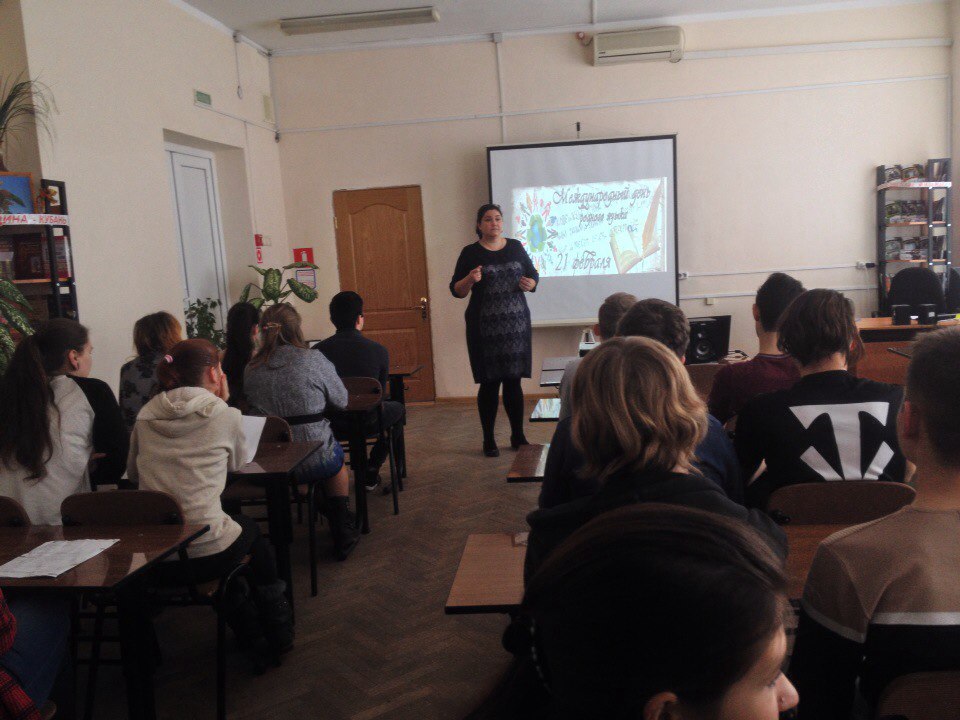 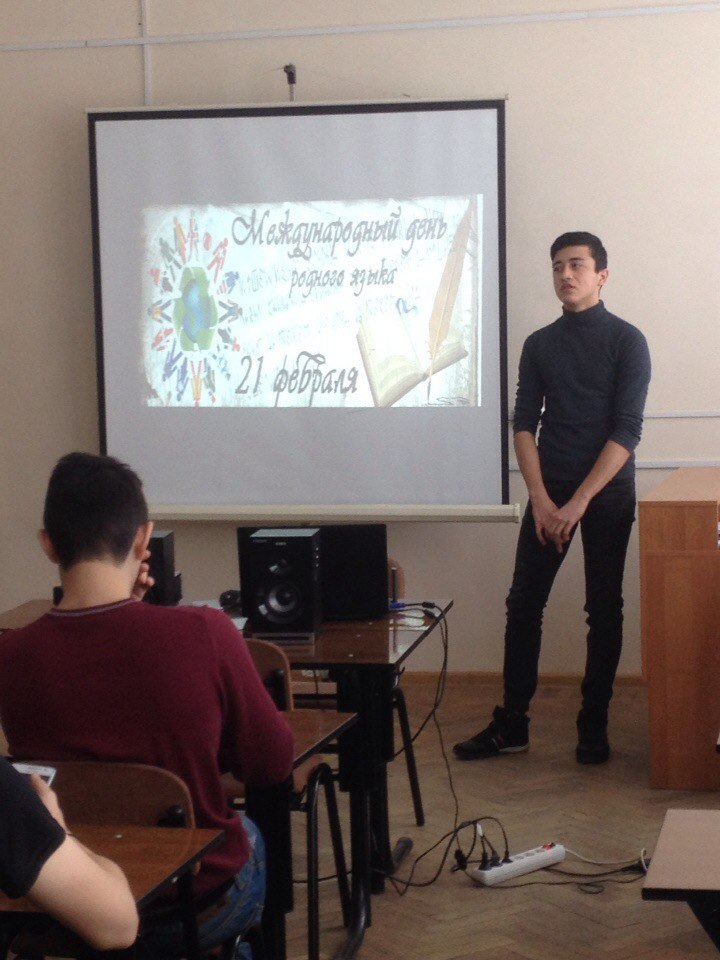 